Angaben des Unternehmers Bearbeitungsvermerke der Unteren Verwaltungsbehörde (Veterinäramt)Anlage A:	Landsäugetiere, sonstige Tiere Meldung nach Artikel 84 VO EU 2016/429 (AHL)
(Bei Änderungsantrag sind alle gehaltenen Landtiere anzugeben.)Anlage A:	Landsäugetiere, sonstige Tiere Meldung nach Artikel 84 VO EU 2016/429 (AHL) 
(Bei Änderungsantrag sind alle gehaltenen Landtiere anzugeben.)Anlage B:	 Bienen nach Artikel 84 VO EU 2016/429 (AHL)Anlage C:	 Tierseuchenkasse (Meldung des Tierbestandes)Anlage D:	DatenschutzerklärungLandratsamt		VetA-Nr.:      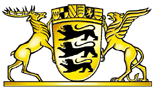 Fax-Nr.:      Neu-Antrag UnternehmerNeu-Antrag UnternehmerNeu-Antrag UnternehmerLandratsamt		VetA-Nr.:      Fax-Nr.:      Antrag auf Erteilung einer weiteren RegistriernummerAntrag auf Erteilung einer weiteren RegistriernummerAntrag auf Erteilung einer weiteren RegistriernummerLandratsamt		VetA-Nr.:      Fax-Nr.:      ÄnderungsantragÄnderungsantragÄnderungsantragLandratsamt		VetA-Nr.:      Fax-Nr.:      AbmeldungAbmeldungAbmeldungBitte zurücksenden an:Eingangsstempellfd. AntragsnummerEingangsstempellfd. AntragsnummerAnlagen:Anlagen:Anlagen:Bitte zurücksenden an:Eingangsstempellfd. AntragsnummerEingangsstempellfd. AntragsnummerA. Landtiere, sonstige TiereB. Bienen C. Tierseuchenkasse D. DatenschutzerklärungA. Landtiere, sonstige TiereB. Bienen C. Tierseuchenkasse D. DatenschutzerklärungPostanschrift Unternehmer:Postanschrift Unternehmer:Postanschrift Unternehmer:ggf. vorhandene Registriernummer:ggf. vorhandene Registriernummer:ggf. vorhandene Registriernummer:ggf. vorhandene Registriernummer:ggf. vorhandene Registriernummer:ggf. vorhandene Registriernummer:08080808UnternehmensnameUnternehmensnameUnternehmensnameUnternehmensnameUnternehmensnameUnternehmensnameUnternehmensnameGründungsdatum:Gründungsdatum:Gründungsdatum:Gründungsdatum:Aufgabedatum:Aufgabedatum:Name ***Name ***Vorname ***Vorname ***Vorname ***Vorname ***Vorname ***Geburtsdatum ***Geburtsdatum ***Geburtsdatum ***Geburtsdatum ***Geburtsdatum ***Geburtsdatum ***Straße Hausnummer, ggf. Postfach ***Straße Hausnummer, ggf. Postfach ***Straße Hausnummer, ggf. Postfach ***Straße Hausnummer, ggf. Postfach ***Straße Hausnummer, ggf. Postfach ***Straße Hausnummer, ggf. Postfach ***Straße Hausnummer, ggf. Postfach ***PLZ Wohnort, Teilort ***PLZ Wohnort, Teilort ***PLZ Wohnort, Teilort ***PLZ Wohnort, Teilort ***PLZ Wohnort, Teilort ***PLZ Wohnort, Teilort ****** wie im Personalausweis angegeben*** wie im Personalausweis angegeben*** wie im Personalausweis angegeben*** wie im Personalausweis angegeben*** wie im Personalausweis angegeben*** wie im Personalausweis angegeben*** wie im Personalausweis angegeben*** wie im Personalausweis angegeben*** wie im Personalausweis angegeben*** wie im Personalausweis angegeben*** wie im Personalausweis angegeben*** wie im Personalausweis angegeben*** wie im Personalausweis angegebenE-Mail:E-Mail:E-Mail:E-Mail:E-Mail:E-Mail:E-Mail:Telefon-Nr.Telefon-Nr.Telefax-Nr.Telefax-Nr.Telefax-Nr.Telefax-Nr.Telefax-Nr.Mobiltelefon-Nr.Mobiltelefon-Nr.Mobiltelefon-Nr.Mobiltelefon-Nr.Mobiltelefon-Nr.Mobiltelefon-Nr.Standort des Betriebes:Standort des Betriebes:Standort des Betriebes:Standort des Betriebes:siehe Anlage:siehe Anlage:siehe Anlage:siehe Anlage:siehe Anlage:siehe Anlage: A A B	Bei Betriebsübergabe:Bei Betriebsübergabe:Bei Betriebsübergabe:Bei Betriebsübergabe:Bei Betriebsübergabe:Bei Betriebsübergabe:Bei Betriebsübergabe:Bei Betriebsübergabe:Bei Betriebsübergabe:Bei Betriebsübergabe:Bei Betriebsübergabe:Bei Betriebsübergabe:Bei Betriebsübergabe:Name und Vorname des ÜbergebendenName und Vorname des ÜbergebendenName und Vorname des ÜbergebendenName und Vorname des ÜbergebendenName und Vorname des ÜbergebendenName und Vorname des ÜbergebendenName und Vorname des ÜbergebendenRegistriernummer des Übergebenden08Registriernummer des Übergebenden08Registriernummer des Übergebenden08Registriernummer des Übergebenden08Registriernummer des Übergebenden08Registriernummer des Übergebenden08PLZ Wohnort, Teilort, Straße Hausnummer,PLZ Wohnort, Teilort, Straße Hausnummer,PLZ Wohnort, Teilort, Straße Hausnummer,PLZ Wohnort, Teilort, Straße Hausnummer,PLZ Wohnort, Teilort, Straße Hausnummer,PLZ Wohnort, Teilort, Straße Hausnummer,PLZ Wohnort, Teilort, Straße Hausnummer,Datum der Betriebsübergabe:Datum der Betriebsübergabe:Datum der Betriebsübergabe:Datum der Betriebsübergabe:Datum der Betriebsübergabe:Datum der Betriebsübergabe:Rechtsform (bitte nur ein Feld ankreuzen):Rechtsform (bitte nur ein Feld ankreuzen):Rechtsform (bitte nur ein Feld ankreuzen):Rechtsform (bitte nur ein Feld ankreuzen):Rechtsform (bitte nur ein Feld ankreuzen):Rechtsform (bitte nur ein Feld ankreuzen):Rechtsform (bitte nur ein Feld ankreuzen):Rechtsform (bitte nur ein Feld ankreuzen):Rechtsform (bitte nur ein Feld ankreuzen):Rechtsform (bitte nur ein Feld ankreuzen):Rechtsform (bitte nur ein Feld ankreuzen):Rechtsform (bitte nur ein Feld ankreuzen):Rechtsform (bitte nur ein Feld ankreuzen):Einzelunternehmer
 (z. B. landwirtschaftlicher Familienbetrieb)Einzelunternehmer
 (z. B. landwirtschaftlicher Familienbetrieb)Einzelunternehmer
 (z. B. landwirtschaftlicher Familienbetrieb)Sonstige natürliche Person, Privatperson (nichtlandwirtschaftliche Tierhaltung)Sonstige natürliche Person, Privatperson (nichtlandwirtschaftliche Tierhaltung)Sonstige natürliche Person, Privatperson (nichtlandwirtschaftliche Tierhaltung)Sonstige natürliche Person, Privatperson (nichtlandwirtschaftliche Tierhaltung)Sonstige natürliche Person, Privatperson (nichtlandwirtschaftliche Tierhaltung)Sonstige natürliche Person, Privatperson (nichtlandwirtschaftliche Tierhaltung)Sonstige natürliche Person, Privatperson (nichtlandwirtschaftliche Tierhaltung)Sonstige natürliche Person, Privatperson (nichtlandwirtschaftliche Tierhaltung)Juristische Person des öffentlichen RechtsJuristische Person des öffentlichen RechtsJuristische Person des öffentlichen RechtsSonstige juristische Person des PrivatrechtsSonstige juristische Person des PrivatrechtsSonstige juristische Person des PrivatrechtsSonstige juristische Person des PrivatrechtsSonstige juristische Person des PrivatrechtsSonstige juristische Person des PrivatrechtsSonstige juristische Person des PrivatrechtsSonstige juristische Person des PrivatrechtsPersonengesellschaft / -gemeinschaftPersonengesellschaft / -gemeinschaftPersonengesellschaft / -gemeinschaftKapitalgesellschaft (AG, GmbH, e. G., Co. KG)Kapitalgesellschaft (AG, GmbH, e. G., Co. KG)Kapitalgesellschaft (AG, GmbH, e. G., Co. KG)Kapitalgesellschaft (AG, GmbH, e. G., Co. KG)Kapitalgesellschaft (AG, GmbH, e. G., Co. KG)Kapitalgesellschaft (AG, GmbH, e. G., Co. KG)Kapitalgesellschaft (AG, GmbH, e. G., Co. KG)Kapitalgesellschaft (AG, GmbH, e. G., Co. KG)Neben dem o. g. neu zu registrierenden Betrieb betreibe ich weitere Betriebe mit Landtieren:Neben dem o. g. neu zu registrierenden Betrieb betreibe ich weitere Betriebe mit Landtieren:Neben dem o. g. neu zu registrierenden Betrieb betreibe ich weitere Betriebe mit Landtieren:Neben dem o. g. neu zu registrierenden Betrieb betreibe ich weitere Betriebe mit Landtieren:Neben dem o. g. neu zu registrierenden Betrieb betreibe ich weitere Betriebe mit Landtieren:Neben dem o. g. neu zu registrierenden Betrieb betreibe ich weitere Betriebe mit Landtieren:Neben dem o. g. neu zu registrierenden Betrieb betreibe ich weitere Betriebe mit Landtieren:Neben dem o. g. neu zu registrierenden Betrieb betreibe ich weitere Betriebe mit Landtieren:Neben dem o. g. neu zu registrierenden Betrieb betreibe ich weitere Betriebe mit Landtieren:Neben dem o. g. neu zu registrierenden Betrieb betreibe ich weitere Betriebe mit Landtieren:Neben dem o. g. neu zu registrierenden Betrieb betreibe ich weitere Betriebe mit Landtieren:Neben dem o. g. neu zu registrierenden Betrieb betreibe ich weitere Betriebe mit Landtieren:Neben dem o. g. neu zu registrierenden Betrieb betreibe ich weitere Betriebe mit Landtieren:Ja (bitte Adresse und Registriernummer eintragen)Ja (bitte Adresse und Registriernummer eintragen)Ja (bitte Adresse und Registriernummer eintragen)Ja (bitte Adresse und Registriernummer eintragen)Ja (bitte Adresse und Registriernummer eintragen)NeinNeinNeinNeinNeinName und Vorname oder UnternehmensnameName und Vorname oder UnternehmensnameName und Vorname oder UnternehmensnameName und Vorname oder UnternehmensnameName und Vorname oder UnternehmensnameName und Vorname oder UnternehmensnameRegistriernummer08Registriernummer08Registriernummer08Registriernummer08Registriernummer08Registriernummer08Registriernummer08Straße Hausnummer, ggf. PostfachStraße Hausnummer, ggf. PostfachStraße Hausnummer, ggf. PostfachStraße Hausnummer, ggf. PostfachStraße Hausnummer, ggf. PostfachStraße Hausnummer, ggf. PostfachPLZ Wohnort, TeilortPLZ Wohnort, TeilortPLZ Wohnort, TeilortPLZ Wohnort, TeilortPLZ Wohnort, TeilortPLZ Wohnort, TeilortPLZ Wohnort, TeilortTierseuchenkasse (Siehe Anlage C. Diese wird an die Tierseuchenkasse weitergeleitet).Tierseuchenkasse (Siehe Anlage C. Diese wird an die Tierseuchenkasse weitergeleitet).Tierseuchenkasse (Siehe Anlage C. Diese wird an die Tierseuchenkasse weitergeleitet).Tierseuchenkasse (Siehe Anlage C. Diese wird an die Tierseuchenkasse weitergeleitet).Tierseuchenkasse (Siehe Anlage C. Diese wird an die Tierseuchenkasse weitergeleitet).Tierseuchenkasse (Siehe Anlage C. Diese wird an die Tierseuchenkasse weitergeleitet).Bei der Tierseuchenkasse gemeldet unter der Tierbesitzer-Nr.:Bei der Tierseuchenkasse gemeldet unter der Tierbesitzer-Nr.:Bei der Tierseuchenkasse gemeldet unter der Tierbesitzer-Nr.:Bei der Tierseuchenkasse gemeldet unter der Tierbesitzer-Nr.:Bei der Tierseuchenkasse gemeldet unter der Tierbesitzer-Nr.:Änderungsmitteilung / Datenschutzerklärung:Änderungsmitteilung / Datenschutzerklärung:Änderungsmitteilung / Datenschutzerklärung:Änderungsmitteilung / Datenschutzerklärung:Änderungsmitteilung / Datenschutzerklärung:Änderungsmitteilung / Datenschutzerklärung:Es ist mir bekannt, dass ich nach der VO (EU) 2016/429 (AHL - EU-Tiergesundheitsrechtakt) verpflichtet bin dem zuständigen Veterinäramt alle Änderungen des betreffenden Unternehmens oder Betriebs oder die Einstellung des betreffenden Unternehmens oder Betriebs unverzüglich mitzuteilenzum 15. Januar jeden Jahres zur Meldung meiner aktuellen Tierbestandsdaten (Schweine, Schafe, Ziegen) in der HIT-Datenbank (online) oder über Meldekarte an den LKV oder die Tierseuchenkasse verpflichtet binMit der Speicherung meiner Daten gemäß anhängender Datenschutzerklärung sowie der Nutzung im Herkunfts- und Informationssystem Tiere (HIT) und der EDV der zuständigen Behörden bin ich.Es ist mir bekannt, dass ich nach der VO (EU) 2016/429 (AHL - EU-Tiergesundheitsrechtakt) verpflichtet bin dem zuständigen Veterinäramt alle Änderungen des betreffenden Unternehmens oder Betriebs oder die Einstellung des betreffenden Unternehmens oder Betriebs unverzüglich mitzuteilenzum 15. Januar jeden Jahres zur Meldung meiner aktuellen Tierbestandsdaten (Schweine, Schafe, Ziegen) in der HIT-Datenbank (online) oder über Meldekarte an den LKV oder die Tierseuchenkasse verpflichtet binMit der Speicherung meiner Daten gemäß anhängender Datenschutzerklärung sowie der Nutzung im Herkunfts- und Informationssystem Tiere (HIT) und der EDV der zuständigen Behörden bin ich.Es ist mir bekannt, dass ich nach der VO (EU) 2016/429 (AHL - EU-Tiergesundheitsrechtakt) verpflichtet bin dem zuständigen Veterinäramt alle Änderungen des betreffenden Unternehmens oder Betriebs oder die Einstellung des betreffenden Unternehmens oder Betriebs unverzüglich mitzuteilenzum 15. Januar jeden Jahres zur Meldung meiner aktuellen Tierbestandsdaten (Schweine, Schafe, Ziegen) in der HIT-Datenbank (online) oder über Meldekarte an den LKV oder die Tierseuchenkasse verpflichtet binMit der Speicherung meiner Daten gemäß anhängender Datenschutzerklärung sowie der Nutzung im Herkunfts- und Informationssystem Tiere (HIT) und der EDV der zuständigen Behörden bin ich.Es ist mir bekannt, dass ich nach der VO (EU) 2016/429 (AHL - EU-Tiergesundheitsrechtakt) verpflichtet bin dem zuständigen Veterinäramt alle Änderungen des betreffenden Unternehmens oder Betriebs oder die Einstellung des betreffenden Unternehmens oder Betriebs unverzüglich mitzuteilenzum 15. Januar jeden Jahres zur Meldung meiner aktuellen Tierbestandsdaten (Schweine, Schafe, Ziegen) in der HIT-Datenbank (online) oder über Meldekarte an den LKV oder die Tierseuchenkasse verpflichtet binMit der Speicherung meiner Daten gemäß anhängender Datenschutzerklärung sowie der Nutzung im Herkunfts- und Informationssystem Tiere (HIT) und der EDV der zuständigen Behörden bin ich.Es ist mir bekannt, dass ich nach der VO (EU) 2016/429 (AHL - EU-Tiergesundheitsrechtakt) verpflichtet bin dem zuständigen Veterinäramt alle Änderungen des betreffenden Unternehmens oder Betriebs oder die Einstellung des betreffenden Unternehmens oder Betriebs unverzüglich mitzuteilenzum 15. Januar jeden Jahres zur Meldung meiner aktuellen Tierbestandsdaten (Schweine, Schafe, Ziegen) in der HIT-Datenbank (online) oder über Meldekarte an den LKV oder die Tierseuchenkasse verpflichtet binMit der Speicherung meiner Daten gemäß anhängender Datenschutzerklärung sowie der Nutzung im Herkunfts- und Informationssystem Tiere (HIT) und der EDV der zuständigen Behörden bin ich.Es ist mir bekannt, dass ich nach der VO (EU) 2016/429 (AHL - EU-Tiergesundheitsrechtakt) verpflichtet bin dem zuständigen Veterinäramt alle Änderungen des betreffenden Unternehmens oder Betriebs oder die Einstellung des betreffenden Unternehmens oder Betriebs unverzüglich mitzuteilenzum 15. Januar jeden Jahres zur Meldung meiner aktuellen Tierbestandsdaten (Schweine, Schafe, Ziegen) in der HIT-Datenbank (online) oder über Meldekarte an den LKV oder die Tierseuchenkasse verpflichtet binMit der Speicherung meiner Daten gemäß anhängender Datenschutzerklärung sowie der Nutzung im Herkunfts- und Informationssystem Tiere (HIT) und der EDV der zuständigen Behörden bin ich.einverstanden.einverstanden.Ort, DatumOrt, DatumUnterschrift des Betriebsinhabers oder des BevollmächtigtenUnterschrift des Betriebsinhabers oder des BevollmächtigtenUnterschrift des Betriebsinhabers oder des BevollmächtigtenUnterschrift des Betriebsinhabers oder des BevollmächtigtenDer Betrieb des Antragstellers ist bereits / wird aufgrund folgender Verordnung / en registriert bzw. in Verbindung mit einer Zulassung registriert:Der Betrieb des Antragstellers ist bereits / wird aufgrund folgender Verordnung / en registriert bzw. in Verbindung mit einer Zulassung registriert:Der Betrieb des Antragstellers ist bereits / wird aufgrund folgender Verordnung / en registriert bzw. in Verbindung mit einer Zulassung registriert:Der Betrieb des Antragstellers ist bereits / wird aufgrund folgender Verordnung / en registriert bzw. in Verbindung mit einer Zulassung registriert:Der Betrieb des Antragstellers ist bereits / wird aufgrund folgender Verordnung / en registriert bzw. in Verbindung mit einer Zulassung registriert:Der Betrieb des Antragstellers ist bereits / wird aufgrund folgender Verordnung / en registriert bzw. in Verbindung mit einer Zulassung registriert:Der Betrieb des Antragstellers ist bereits / wird aufgrund folgender Verordnung / en registriert bzw. in Verbindung mit einer Zulassung registriert:Registrierung:Registrierung:Registrierung:Registrierung:Registrierung:Registrierung:Registrierung:nach Artikel 84 VO EU 2016/429; d.h. Unternehmer von Betrieben, in denen Landtiere gehalten werden oder Zuchtmaterial gewonnen, hergestellt, verarbeitet oder gelagert wirdnach Artikel 84 VO EU 2016/429; d.h. Unternehmer von Betrieben, in denen Landtiere gehalten werden oder Zuchtmaterial gewonnen, hergestellt, verarbeitet oder gelagert wirdnach Artikel 84 VO EU 2016/429; d.h. Unternehmer von Betrieben, in denen Landtiere gehalten werden oder Zuchtmaterial gewonnen, hergestellt, verarbeitet oder gelagert wirdnach Artikel 84 VO EU 2016/429; d.h. Unternehmer von Betrieben, in denen Landtiere gehalten werden oder Zuchtmaterial gewonnen, hergestellt, verarbeitet oder gelagert wirdnach Artikel 84 VO EU 2016/429; d.h. Unternehmer von Betrieben, in denen Landtiere gehalten werden oder Zuchtmaterial gewonnen, hergestellt, verarbeitet oder gelagert wirdnach Artikel 84 VO EU 2016/429; d.h. Unternehmer von Betrieben, in denen Landtiere gehalten werden oder Zuchtmaterial gewonnen, hergestellt, verarbeitet oder gelagert wirdDer Betrieb des Antragstellers ist bereits registriert oder zugelassen unter folgenderDer Betrieb des Antragstellers ist bereits registriert oder zugelassen unter folgenderDer Betrieb des Antragstellers ist bereits registriert oder zugelassen unter folgenderDer Betrieb des Antragstellers ist bereits registriert oder zugelassen unter folgenderDer Betrieb des Antragstellers ist bereits registriert oder zugelassen unter folgenderRegistriernummer:Registriernummer:08Zulassungsnummer080808nur Änderung der Betriebsdaten – Abgabe zur Erfassungnur Änderung der Betriebsdaten – Abgabe zur Erfassungnur Änderung der Betriebsdaten – Abgabe zur Erfassungnur Änderung der Betriebsdaten – Abgabe zur Erfassungnur Änderung der Betriebsdaten – Abgabe zur ErfassungNeben diesem Betrieb werden folgende weitere Betriebe geführtNeben diesem Betrieb werden folgende weitere Betriebe geführtNeben diesem Betrieb werden folgende weitere Betriebe geführtNeben diesem Betrieb werden folgende weitere Betriebe geführtNeben diesem Betrieb werden folgende weitere Betriebe geführt0808080808080808080808080808Der Betrieb des Antragstellers ist noch nicht registriert: Der Betrieb des Antragstellers ist noch nicht registriert: Der Betrieb des Antragstellers ist noch nicht registriert: Der Betrieb des Antragstellers ist noch nicht registriert: Der Betrieb des Antragstellers ist noch nicht registriert: Eingabe durch die Untere Veterinärbehörde in TuBa:Eingabe durch die Untere Veterinärbehörde in TuBa:Eingabe durch die Untere Veterinärbehörde in TuBa:Eingabe durch die Untere Veterinärbehörde in TuBa:Eingabe durch die Untere Veterinärbehörde in TuBa:Eingabe durch die Untere Veterinärbehörde in TuBa:Eingabe durch die Untere Veterinärbehörde in TuBa:Dem Unternehmer / Betrieb wird folgende Registrier- bzw. Zulassungsnummer zugeteilt:Dem Unternehmer / Betrieb wird folgende Registrier- bzw. Zulassungsnummer zugeteilt:Dem Unternehmer / Betrieb wird folgende Registrier- bzw. Zulassungsnummer zugeteilt:Dem Unternehmer / Betrieb wird folgende Registrier- bzw. Zulassungsnummer zugeteilt:Dem Unternehmer / Betrieb wird folgende Registrier- bzw. Zulassungsnummer zugeteilt:Dem Unternehmer / Betrieb wird folgende Registrier- bzw. Zulassungsnummer zugeteilt:Dem Unternehmer / Betrieb wird folgende Registrier- bzw. Zulassungsnummer zugeteilt:Registriernummer:Registriernummer:08Zulassungsnummer080808DatumDatumDatumStempel, Kürzel oder Unterschrift des BearbeitersStempel, Kürzel oder Unterschrift des BearbeitersStempel, Kürzel oder Unterschrift des BearbeitersStempel, Kürzel oder Unterschrift des BearbeitersWV:WV:WV:WV:WV:WV:WV:DatumDatumDatumStempel, Kürzel oder Unterschrift des BearbeitersStempel, Kürzel oder Unterschrift des BearbeitersStempel, Kürzel oder Unterschrift des BearbeitersStempel, Kürzel oder Unterschrift des Bearbeitersz. d. A.z. d. A.z. d. A.z. d. A.z. d. A.z. d. A.z. d. A.DatumDatumDatumStempel, Kürzel oder Unterschrift des BearbeitersStempel, Kürzel oder Unterschrift des BearbeitersStempel, Kürzel oder Unterschrift des BearbeitersStempel, Kürzel oder Unterschrift des BearbeitersStandort der Tierhaltung (nur falls von Postanschrift des Betreibers abweichend)Standort der Tierhaltung (nur falls von Postanschrift des Betreibers abweichend)Standort der Tierhaltung (nur falls von Postanschrift des Betreibers abweichend)Standort der Tierhaltung (nur falls von Postanschrift des Betreibers abweichend)Standort der Tierhaltung (nur falls von Postanschrift des Betreibers abweichend)Standort der Tierhaltung (nur falls von Postanschrift des Betreibers abweichend)Standort der Tierhaltung (nur falls von Postanschrift des Betreibers abweichend)Standort der Tierhaltung (nur falls von Postanschrift des Betreibers abweichend)Standort der Tierhaltung (nur falls von Postanschrift des Betreibers abweichend)Standort der Tierhaltung (nur falls von Postanschrift des Betreibers abweichend)Standort der Tierhaltung (nur falls von Postanschrift des Betreibers abweichend)Standort der Tierhaltung (nur falls von Postanschrift des Betreibers abweichend)Standort der Tierhaltung (nur falls von Postanschrift des Betreibers abweichend)Standort der Tierhaltung (nur falls von Postanschrift des Betreibers abweichend)Standort der Tierhaltung (nur falls von Postanschrift des Betreibers abweichend)Standort der Tierhaltung (nur falls von Postanschrift des Betreibers abweichend)Standort der Tierhaltung (nur falls von Postanschrift des Betreibers abweichend)Standort der Tierhaltung (nur falls von Postanschrift des Betreibers abweichend)Name und Vorname oder UnternehmensnameName und Vorname oder UnternehmensnameName und Vorname oder UnternehmensnameName und Vorname oder UnternehmensnameName und Vorname oder UnternehmensnameName und Vorname oder UnternehmensnameName und Vorname oder UnternehmensnameName und Vorname oder UnternehmensnameName und Vorname oder UnternehmensnameName und Vorname oder Unternehmensnameggf. Telefon-Nr. / Mobiltelefon-Nr.ggf. Telefon-Nr. / Mobiltelefon-Nr.ggf. Telefon-Nr. / Mobiltelefon-Nr.ggf. Telefon-Nr. / Mobiltelefon-Nr.ggf. Telefon-Nr. / Mobiltelefon-Nr.ggf. Telefon-Nr. / Mobiltelefon-Nr.ggf. Telefon-Nr. / Mobiltelefon-Nr.ggf. Telefon-Nr. / Mobiltelefon-Nr.Straße Hausnummer, ggf. PostfachStraße Hausnummer, ggf. PostfachStraße Hausnummer, ggf. PostfachStraße Hausnummer, ggf. PostfachStraße Hausnummer, ggf. PostfachStraße Hausnummer, ggf. PostfachStraße Hausnummer, ggf. PostfachStraße Hausnummer, ggf. PostfachStraße Hausnummer, ggf. PostfachStraße Hausnummer, ggf. PostfachPLZ Ort, TeilortPLZ Ort, TeilortPLZ Ort, TeilortPLZ Ort, TeilortPLZ Ort, TeilortPLZ Ort, TeilortPLZ Ort, TeilortPLZ Ort, TeilortTierbestand (bitte Anzahl der im Jahr durchschnittlich gehaltenen Tiere eintragen)Tierbestand (bitte Anzahl der im Jahr durchschnittlich gehaltenen Tiere eintragen)Tierbestand (bitte Anzahl der im Jahr durchschnittlich gehaltenen Tiere eintragen)Tierbestand (bitte Anzahl der im Jahr durchschnittlich gehaltenen Tiere eintragen)Tierbestand (bitte Anzahl der im Jahr durchschnittlich gehaltenen Tiere eintragen)Tierbestand (bitte Anzahl der im Jahr durchschnittlich gehaltenen Tiere eintragen)Tierbestand (bitte Anzahl der im Jahr durchschnittlich gehaltenen Tiere eintragen)Tierbestand (bitte Anzahl der im Jahr durchschnittlich gehaltenen Tiere eintragen)Tierbestand (bitte Anzahl der im Jahr durchschnittlich gehaltenen Tiere eintragen)Tierbestand (bitte Anzahl der im Jahr durchschnittlich gehaltenen Tiere eintragen)Tierbestand (bitte Anzahl der im Jahr durchschnittlich gehaltenen Tiere eintragen)Tierbestand (bitte Anzahl der im Jahr durchschnittlich gehaltenen Tiere eintragen)Tierbestand (bitte Anzahl der im Jahr durchschnittlich gehaltenen Tiere eintragen)Tierbestand (bitte Anzahl der im Jahr durchschnittlich gehaltenen Tiere eintragen)Tierbestand (bitte Anzahl der im Jahr durchschnittlich gehaltenen Tiere eintragen)Tierbestand (bitte Anzahl der im Jahr durchschnittlich gehaltenen Tiere eintragen)Tierbestand (bitte Anzahl der im Jahr durchschnittlich gehaltenen Tiere eintragen)Tierbestand (bitte Anzahl der im Jahr durchschnittlich gehaltenen Tiere eintragen)1 RinderBetriebs-kapazitätBetriebs-kapazitätAktuelle TierzahlAktuelle TierzahlMilchküheMutterküheMutterküheMutterküheMastrinderMastrinderKälber / JungrinderKälber / JungrinderKälber / JungrinderZuchtbullen1 Rinderdavondavon1 RinderStallhaltung:Stallhaltung:Stallhaltung:Stallhaltung:1 RinderAnbindung:Anbindung:Anbindung:Anbindung:1 RinderLaufstall / Boxen:Laufstall / Boxen:Laufstall / Boxen:Laufstall / Boxen:1 RinderAuslaufhaltung:Auslaufhaltung:Auslaufhaltung:Auslaufhaltung:1 RinderWeidehaltungWeidehaltungWeidehaltungWeidehaltung2 SchweineBetriebs-kapazitätAktuelle TierzahlAktuelle TierzahlAktuelle TierzahlZuchtsauensonstige Zucht-/ Mastschweine über 30 kgsonstige Zucht-/ Mastschweine über 30 kgsonstige Zucht-/ Mastschweine über 30 kgsonstige Zucht-/ Mastschweine über 30 kgFerkel bis 30 kgFerkel bis 30 kgFerkel bis 30 kgMiniPig / HobbyschweineMiniPig / HobbyschweineMiniPig / Hobbyschweine2 Schweinedavondavon2 SchweineStallhaltung:Stallhaltung:Stallhaltung:2 SchweineAuslaufhaltung:Auslaufhaltung:Auslaufhaltung:2 SchweineFreilandhaltung:Freilandhaltung:3 SchafeBetriebs-kapazitätAktuelle TierzahlAktuelle TierzahlAktuelle Tierzahlbis 9 Monatebis 9 Monatebis 9 Monate10 bis 18 Monate10 bis 18 Monate10 bis 18 Monate10 bis 18 Monateab 19 Monateab 19 Monateab 19 Monateab 19 Monateab 19 Monate3davondavon4 ZiegenBetriebs-kapazitätAktuelle TierzahlAktuelle TierzahlAktuelle Tierzahlbis 9 Monatebis 9 Monatebis 9 Monate10 bis 18 Monate10 bis 18 Monate10 bis 18 Monate10 bis 18 Monateab 19 Monateab 19 Monateab 19 Monateab 19 Monateab 19 Monate4davondavonEinhuferBetriebs-kapazitätAktuelle TierzahlAktuelle TierzahlAktuelle TierzahlSport/FreizeitSport/FreizeitSport/FreizeitZirkus/SchauZirkus/SchauZirkus/SchauZirkus/SchauSonstigeSonstigeSonstigeSonstigeSonstige5Pferdedavondavon6Eseldavondavon7Zebrasdavondavon8KreuzungendavondavonGehaltene Vögel und GeflügelBetriebs-kapazitätAktuelle TierzahlZucht-/ AufzuchtMastLege-geflügelLege-geflügelRasse-geflügelRasse-geflügelZooge-flügelZooge-flügelZooge-flügelim Stallim StallIn Voliereim Freienim Freien9Hühnerdavondavon10Entendavondavon11Gänsedavondavon12Fasanedavondavon13Perlhühnerdavondavon14Rebhühnerdavondavon15Taubendavondavon16Truthühnerdavondavon17Wachtelndavondavon18Laufvögeldavondavon19Sonstige gehaltene Vögel 
und Geflügel:Sonstige gehaltene Vögel 
und Geflügel:Sonstige gehaltene Vögel 
und Geflügel:Sonstige gehaltene Vögel 
und Geflügel:davondavondavondavondavondavonKamelidenKamelidenKamelidenKamelidenKamelidenBetriebskapazitätBetriebskapazitätBetriebskapazitätBetriebskapazitätBetriebskapazitätAnzahlAnzahlAnzahlAnzahlAnzahlAnzahlAnzahlAnzahl20KameleKameleKameleKameleKamele21AlpakasAlpakasAlpakasAlpakasAlpakas22LamasLamasLamasLamasLamas23Sonstige:Sonstige:Sonstige:Sonstige:Sonstige:Cerviden und Gehegewild:Cerviden und Gehegewild:Cerviden und Gehegewild:Cerviden und Gehegewild:Cerviden und Gehegewild:BetriebskapazitätBetriebskapazitätBetriebskapazitätBetriebskapazitätBetriebskapazitätAnzahlAnzahlAnzahlAnzahlAnzahlAnzahlAnzahlAnzahl24Schwarzwild:Schwarzwild:Schwarzwild:Schwarzwild:Schwarzwild:25DamwildDamwildDamwildDamwildDamwild26SikawildSikawildSikawildSikawildSikawild27RotwildRotwildRotwildRotwildRotwildsonstige Landtiere (Art, Gattung)sonstige Landtiere (Art, Gattung)sonstige Landtiere (Art, Gattung)sonstige Landtiere (Art, Gattung)sonstige Landtiere (Art, Gattung)BetriebskapazitätBetriebskapazitätBetriebskapazitätBetriebskapazitätBetriebskapazitätAnzahlAnzahlAnzahlAnzahlAnzahlAnzahlAnzahlAnzahl28293031 ZirkusErlaubnis nach § 11 Tierschutzgesetz:Erlaubnis nach § 11 Tierschutzgesetz:Erlaubnis nach § 11 Tierschutzgesetz:Erlaubnis nach § 11 Tierschutzgesetz:liegt dem Amt vorliegt dem Amt vorliegt dem Amt vorliegt dem Amt vorliegt dem Amt vor31Erlaubnis nach § 11 Tierschutzgesetz:Erlaubnis nach § 11 Tierschutzgesetz:Erlaubnis nach § 11 Tierschutzgesetz:Erlaubnis nach § 11 Tierschutzgesetz:ist als Kopie diesem Antrag beigefügtist als Kopie diesem Antrag beigefügtist als Kopie diesem Antrag beigefügtist als Kopie diesem Antrag beigefügtist als Kopie diesem Antrag beigefügtHaupt-Überwinterungsstandort der Bienenvölker (Schwerpunkt der Bienenhaltung)
(genaue Standortbezeichnung / Name / Anschrift):Haupt-Überwinterungsstandort der Bienenvölker (Schwerpunkt der Bienenhaltung)
(genaue Standortbezeichnung / Name / Anschrift):Haupt-Überwinterungsstandort der Bienenvölker (Schwerpunkt der Bienenhaltung)
(genaue Standortbezeichnung / Name / Anschrift):Haupt-Überwinterungsstandort der Bienenvölker (Schwerpunkt der Bienenhaltung)
(genaue Standortbezeichnung / Name / Anschrift):Haupt-Überwinterungsstandort der Bienenvölker (Schwerpunkt der Bienenhaltung)
(genaue Standortbezeichnung / Name / Anschrift):Haupt-Überwinterungsstandort der Bienenvölker (Schwerpunkt der Bienenhaltung)
(genaue Standortbezeichnung / Name / Anschrift):Haupt-Überwinterungsstandort der Bienenvölker (Schwerpunkt der Bienenhaltung)
(genaue Standortbezeichnung / Name / Anschrift):Haupt-Überwinterungsstandort der Bienenvölker (Schwerpunkt der Bienenhaltung)
(genaue Standortbezeichnung / Name / Anschrift):PLZOrtOrtOrtTeilortTeilortTeilortStraße Hausnummer****Sofern keine Straße u. Hausnummer angegeben werden kann 
muss bei der Angabe der Flurstück-Nr. zwingend PLZ Ort und Teilort angegeben werden**Sofern keine Straße u. Hausnummer angegeben werden kann 
muss bei der Angabe der Flurstück-Nr. zwingend PLZ Ort und Teilort angegeben werden**Sofern keine Straße u. Hausnummer angegeben werden kann 
muss bei der Angabe der Flurstück-Nr. zwingend PLZ Ort und Teilort angegeben werden**Sofern keine Straße u. Hausnummer angegeben werden kann 
muss bei der Angabe der Flurstück-Nr. zwingend PLZ Ort und Teilort angegeben werden**Sofern keine Straße u. Hausnummer angegeben werden kann 
muss bei der Angabe der Flurstück-Nr. zwingend PLZ Ort und Teilort angegeben werden**Sofern keine Straße u. Hausnummer angegeben werden kann 
muss bei der Angabe der Flurstück-Nr. zwingend PLZ Ort und Teilort angegeben werden**Sofern keine Straße u. Hausnummer angegeben werden kann 
muss bei der Angabe der Flurstück-Nr. zwingend PLZ Ort und Teilort angegeben werden**Sofern keine Straße u. Hausnummer angegeben werden kann 
muss bei der Angabe der Flurstück-Nr. zwingend PLZ Ort und Teilort angegeben werdenggf. Flurstück-Nr.**ggf. Flurstück-Nr.**ggf. Flurstück-Nr.**ggf. GIS-Koordinaten (UTM-Format)ggf. GIS-Koordinaten (UTM-Format)ggf. GIS-Koordinaten (UTM-Format)Land- / Stadtkreis:Land- / Stadtkreis:Anzahl gehaltener Völker:      Anzahl gehaltener Völker:      Anzahl gehaltener Völker:      Anzahl gehaltener Völker:      Anzahl gehaltener Völker:      Anzahl gehaltener Völker:      Anzahl gehaltener Völker:      Anzahl gehaltener Völker:      weiterer Überwinterungsstandort (genaue Standortbezeichnung / Name / Anschrift):weiterer Überwinterungsstandort (genaue Standortbezeichnung / Name / Anschrift):weiterer Überwinterungsstandort (genaue Standortbezeichnung / Name / Anschrift):weiterer Überwinterungsstandort (genaue Standortbezeichnung / Name / Anschrift):weiterer Überwinterungsstandort (genaue Standortbezeichnung / Name / Anschrift):weiterer Überwinterungsstandort (genaue Standortbezeichnung / Name / Anschrift):weiterer Überwinterungsstandort (genaue Standortbezeichnung / Name / Anschrift):weiterer Überwinterungsstandort (genaue Standortbezeichnung / Name / Anschrift):PLZOrtOrtOrtTeilortTeilortTeilortStraße Hausnummer****Sofern keine Straße u. Hausnummer angegeben werden kann 
muss bei der Angabe der Flurstück-Nr. zwingend PLZ Ort und Teilort angegeben werden**Sofern keine Straße u. Hausnummer angegeben werden kann 
muss bei der Angabe der Flurstück-Nr. zwingend PLZ Ort und Teilort angegeben werden**Sofern keine Straße u. Hausnummer angegeben werden kann 
muss bei der Angabe der Flurstück-Nr. zwingend PLZ Ort und Teilort angegeben werden**Sofern keine Straße u. Hausnummer angegeben werden kann 
muss bei der Angabe der Flurstück-Nr. zwingend PLZ Ort und Teilort angegeben werden**Sofern keine Straße u. Hausnummer angegeben werden kann 
muss bei der Angabe der Flurstück-Nr. zwingend PLZ Ort und Teilort angegeben werden**Sofern keine Straße u. Hausnummer angegeben werden kann 
muss bei der Angabe der Flurstück-Nr. zwingend PLZ Ort und Teilort angegeben werden**Sofern keine Straße u. Hausnummer angegeben werden kann 
muss bei der Angabe der Flurstück-Nr. zwingend PLZ Ort und Teilort angegeben werden**Sofern keine Straße u. Hausnummer angegeben werden kann 
muss bei der Angabe der Flurstück-Nr. zwingend PLZ Ort und Teilort angegeben werdenggf. Flurstück-Nr.**ggf. Flurstück-Nr.**ggf. Flurstück-Nr.**ggf. GIS-Koordinaten (UTM-Format)ggf. GIS-Koordinaten (UTM-Format)ggf. GIS-Koordinaten (UTM-Format)Land- / Stadtkreis:Land- / Stadtkreis:Anzahl gehaltener Völker:      Anzahl gehaltener Völker:      Anzahl gehaltener Völker:      Anzahl gehaltener Völker:      Anzahl gehaltener Völker:      Anzahl gehaltener Völker:      Anzahl gehaltener Völker:      Anzahl gehaltener Völker:      weiterer Überwinterungsstandort (genaue Standortbezeichnung / Name / Anschrift):weiterer Überwinterungsstandort (genaue Standortbezeichnung / Name / Anschrift):weiterer Überwinterungsstandort (genaue Standortbezeichnung / Name / Anschrift):weiterer Überwinterungsstandort (genaue Standortbezeichnung / Name / Anschrift):weiterer Überwinterungsstandort (genaue Standortbezeichnung / Name / Anschrift):weiterer Überwinterungsstandort (genaue Standortbezeichnung / Name / Anschrift):weiterer Überwinterungsstandort (genaue Standortbezeichnung / Name / Anschrift):weiterer Überwinterungsstandort (genaue Standortbezeichnung / Name / Anschrift):PLZOrtOrtOrtTeilortTeilortTeilortStraße Hausnummer****Sofern keine Straße u. Hausnummer angegeben werden kann 
muss bei der Angabe der Flurstück-Nr. zwingend PLZ Ort und Teilort angegeben werden**Sofern keine Straße u. Hausnummer angegeben werden kann 
muss bei der Angabe der Flurstück-Nr. zwingend PLZ Ort und Teilort angegeben werden**Sofern keine Straße u. Hausnummer angegeben werden kann 
muss bei der Angabe der Flurstück-Nr. zwingend PLZ Ort und Teilort angegeben werden**Sofern keine Straße u. Hausnummer angegeben werden kann 
muss bei der Angabe der Flurstück-Nr. zwingend PLZ Ort und Teilort angegeben werden**Sofern keine Straße u. Hausnummer angegeben werden kann 
muss bei der Angabe der Flurstück-Nr. zwingend PLZ Ort und Teilort angegeben werden**Sofern keine Straße u. Hausnummer angegeben werden kann 
muss bei der Angabe der Flurstück-Nr. zwingend PLZ Ort und Teilort angegeben werden**Sofern keine Straße u. Hausnummer angegeben werden kann 
muss bei der Angabe der Flurstück-Nr. zwingend PLZ Ort und Teilort angegeben werden**Sofern keine Straße u. Hausnummer angegeben werden kann 
muss bei der Angabe der Flurstück-Nr. zwingend PLZ Ort und Teilort angegeben werdenggf. Flurstück-Nr.**ggf. Flurstück-Nr.**ggf. Flurstück-Nr.**ggf. GIS-Koordinaten (UTM-Format)ggf. GIS-Koordinaten (UTM-Format)ggf. GIS-Koordinaten (UTM-Format)Land- / Stadtkreis:Land- / Stadtkreis:Anzahl gehaltener Völker:      Anzahl gehaltener Völker:      Anzahl gehaltener Völker:      Anzahl gehaltener Völker:      Anzahl gehaltener Völker:      Anzahl gehaltener Völker:      Anzahl gehaltener Völker:      Anzahl gehaltener Völker:      weiterer Überwinterungsstandort (genaue Standortbezeichnung / Name / Anschrift):weiterer Überwinterungsstandort (genaue Standortbezeichnung / Name / Anschrift):weiterer Überwinterungsstandort (genaue Standortbezeichnung / Name / Anschrift):weiterer Überwinterungsstandort (genaue Standortbezeichnung / Name / Anschrift):weiterer Überwinterungsstandort (genaue Standortbezeichnung / Name / Anschrift):weiterer Überwinterungsstandort (genaue Standortbezeichnung / Name / Anschrift):weiterer Überwinterungsstandort (genaue Standortbezeichnung / Name / Anschrift):weiterer Überwinterungsstandort (genaue Standortbezeichnung / Name / Anschrift):PLZOrtOrtOrtTeilortTeilortTeilortStraße Hausnummer****Sofern keine Straße u. Hausnummer angegeben werden kann 
muss bei der Angabe der Flurstück-Nr. zwingend PLZ Ort und Teilort angegeben werden**Sofern keine Straße u. Hausnummer angegeben werden kann 
muss bei der Angabe der Flurstück-Nr. zwingend PLZ Ort und Teilort angegeben werden**Sofern keine Straße u. Hausnummer angegeben werden kann 
muss bei der Angabe der Flurstück-Nr. zwingend PLZ Ort und Teilort angegeben werden**Sofern keine Straße u. Hausnummer angegeben werden kann 
muss bei der Angabe der Flurstück-Nr. zwingend PLZ Ort und Teilort angegeben werden**Sofern keine Straße u. Hausnummer angegeben werden kann 
muss bei der Angabe der Flurstück-Nr. zwingend PLZ Ort und Teilort angegeben werden**Sofern keine Straße u. Hausnummer angegeben werden kann 
muss bei der Angabe der Flurstück-Nr. zwingend PLZ Ort und Teilort angegeben werden**Sofern keine Straße u. Hausnummer angegeben werden kann 
muss bei der Angabe der Flurstück-Nr. zwingend PLZ Ort und Teilort angegeben werden**Sofern keine Straße u. Hausnummer angegeben werden kann 
muss bei der Angabe der Flurstück-Nr. zwingend PLZ Ort und Teilort angegeben werdenggf. Flurstück-Nr.**ggf. Flurstück-Nr.**ggf. Flurstück-Nr.**ggf. GIS-Koordinaten (UTM-Format)ggf. GIS-Koordinaten (UTM-Format)ggf. GIS-Koordinaten (UTM-Format)Land- / Stadtkreis:Land- / Stadtkreis:Anzahl gehaltener Völker:      Anzahl gehaltener Völker:      Anzahl gehaltener Völker:      Anzahl gehaltener Völker:      Anzahl gehaltener Völker:      Anzahl gehaltener Völker:      Anzahl gehaltener Völker:      Anzahl gehaltener Völker:      Betriebsform*Betriebsform* Honigerzeuger Honigerzeuger Honigerzeuger Ablegerproduzent Ablegerproduzent AblegerproduzentBetriebsform*Betriebsform* Bestäubungsimker Bestäubungsimker Bestäubungsimker Königinnenproduzent Königinnenproduzent KöniginnenproduzentHaltungsform*Haltungsform* Wanderhaltung Wanderhaltung Wanderhaltung Standort gebunden Standort gebunden Standort gebundenErwerbsform*Erwerbsform* Haupterwerb Haupterwerb Haupterwerb Nebenerwerb Nebenerwerb NebenerwerbErwerbsform*Erwerbsform* Vereinshaltung Vereinshaltung Vereinshaltung Forschungseinrichtung Forschungseinrichtung ForschungseinrichtungErwerbsform*Erwerbsform* Hobbyhaltung Hobbyhaltung Hobbyhaltung Hobbyhaltung Hobbyhaltung Hobbyhaltung* freiwillige Angaben* freiwillige Angaben* freiwillige Angaben* freiwillige Angaben* freiwillige Angaben* freiwillige Angaben* freiwillige Angaben* freiwillige AngabenTierbesitzer-Nr.: (wird von der Tierseuchenkasse vergeben)Tierbesitzer-Nr.: (wird von der Tierseuchenkasse vergeben)Tierbesitzer-Nr.: (wird von der Tierseuchenkasse vergeben)Tierbesitzer-Nr.: (wird von der Tierseuchenkasse vergeben)Tierbesitzer-Nr.: (wird von der Tierseuchenkasse vergeben)Tierbesitzer-Nr.: (wird von der Tierseuchenkasse vergeben)Tierbesitzer-Nr.: (wird von der Tierseuchenkasse vergeben)Tierbesitzer-Nr.: (wird von der Tierseuchenkasse vergeben)Tierbesitzer-Nr.: (wird von der Tierseuchenkasse vergeben)Tierbesitzer-Nr.: (wird von der Tierseuchenkasse vergeben)Tierbesitzer-Nr.: (wird von der Tierseuchenkasse vergeben)Tierbesitzer-Nr.: (wird von der Tierseuchenkasse vergeben)Tierbesitzer-Nr.: (wird von der Tierseuchenkasse vergeben)Tierbesitzer-Nr.: (wird von der Tierseuchenkasse vergeben)Tierbesitzer-Nr.: (wird von der Tierseuchenkasse vergeben)Tierbesitzer-Nr.: (wird von der Tierseuchenkasse vergeben)Postanschrift des TierbesitzersPostanschrift des TierbesitzersPostanschrift des TierbesitzersPostanschrift des TierbesitzersPostanschrift des TierbesitzersPostanschrift des TierbesitzersPostanschrift des TierbesitzersPostanschrift des TierbesitzersPostanschrift des TierbesitzersPostanschrift des TierbesitzersPostanschrift des TierbesitzersPostanschrift des TierbesitzersPostanschrift des TierbesitzersPostanschrift des TierbesitzersPostanschrift des TierbesitzersPostanschrift des TierbesitzersPostanschrift des TierbesitzersPostanschrift des TierbesitzersPostanschrift des TierbesitzersPostanschrift des TierbesitzersPostanschrift des TierbesitzersPostanschrift des TierbesitzersPostanschrift des TierbesitzersPostanschrift des TierbesitzersName und Vorname oder UnternehmensnameName und Vorname oder UnternehmensnameName und Vorname oder UnternehmensnameName und Vorname oder UnternehmensnameName und Vorname oder UnternehmensnameName und Vorname oder UnternehmensnameName und Vorname oder UnternehmensnameName und Vorname oder UnternehmensnameName und Vorname oder UnternehmensnameName und Vorname oder UnternehmensnameName und Vorname oder UnternehmensnameName und Vorname oder UnternehmensnameName und Vorname oder UnternehmensnameName und Vorname oder UnternehmensnameName und Vorname oder UnternehmensnameName und Vorname oder UnternehmensnameName und Vorname oder UnternehmensnameName und Vorname oder UnternehmensnameName und Vorname oder UnternehmensnameName und Vorname oder UnternehmensnameName und Vorname oder UnternehmensnameName und Vorname oder UnternehmensnameName und Vorname oder UnternehmensnameName und Vorname oder UnternehmensnameStraße Hausnummer, ggf. PostfachStraße Hausnummer, ggf. PostfachStraße Hausnummer, ggf. PostfachStraße Hausnummer, ggf. PostfachStraße Hausnummer, ggf. PostfachStraße Hausnummer, ggf. PostfachStraße Hausnummer, ggf. PostfachStraße Hausnummer, ggf. PostfachStraße Hausnummer, ggf. PostfachStraße Hausnummer, ggf. PostfachStraße Hausnummer, ggf. PostfachStraße Hausnummer, ggf. PostfachStraße Hausnummer, ggf. PostfachPLZ Ort, TeilortPLZ Ort, TeilortPLZ Ort, TeilortPLZ Ort, TeilortPLZ Ort, TeilortPLZ Ort, TeilortPLZ Ort, TeilortPLZ Ort, TeilortPLZ Ort, TeilortPLZ Ort, TeilortPLZ Ort, TeilortTelefon-Nr.Telefon-Nr.Telefon-Nr.Telefon-Nr.Telefon-Nr.Telefon-Nr.Telefon-Nr.Telefon-Nr.Telefon-Nr.Telefon-Nr.Telefon-Nr.Telefon-Nr.Telefon-Nr.Telefax-Nr.Telefax-Nr.Telefax-Nr.Telefax-Nr.Telefax-Nr.Telefax-Nr.Telefax-Nr.Telefax-Nr.Telefax-Nr.Telefax-Nr.Telefax-Nr.Mobiltelefon-Nr.Mobiltelefon-Nr.Mobiltelefon-Nr.Mobiltelefon-Nr.Mobiltelefon-Nr.Mobiltelefon-Nr.Mobiltelefon-Nr.Mobiltelefon-Nr.Mobiltelefon-Nr.Mobiltelefon-Nr.Mobiltelefon-Nr.Mobiltelefon-Nr.Mobiltelefon-Nr.eMail-AdresseeMail-AdresseeMail-AdresseeMail-AdresseeMail-AdresseeMail-AdresseeMail-AdresseeMail-AdresseeMail-AdresseeMail-AdresseeMail-AdresseMeldung des TierbestandesMeldung des TierbestandesMeldung des TierbestandesMeldung des TierbestandesMeldung des TierbestandesMeldung des TierbestandesMeldung des TierbestandesMeldung des TierbestandesMeldung des TierbestandesMeldung des TierbestandesMeldung des TierbestandesMeldung des TierbestandesMeldung des TierbestandesMeldung des TierbestandesMeldung des TierbestandesMeldung des TierbestandesMeldung des TierbestandesMeldung des TierbestandesMeldung des TierbestandesMeldung des TierbestandesMeldung des TierbestandesMeldung des TierbestandesMeldung des TierbestandesMeldung des TierbestandesBeginn der Tierhaltung:Beginn der Tierhaltung:Beginn der Tierhaltung:Beginn der Tierhaltung:Beginn der Tierhaltung:(Monat / Jahr) (Monat / Jahr) (Monat / Jahr) (Monat / Jahr) (Monat / Jahr) (Monat / Jahr) (Monat / Jahr) Registriernummer:Registriernummer:Registriernummer:Registriernummer:Registriernummer:080808080808080808080808(wenn vorhanden)(wenn vorhanden)(wenn vorhanden)(wenn vorhanden)(wenn vorhanden)(wenn vorhanden)(wenn vorhanden)Standort der Tierhaltung (nur falls von Postanschrift des Betreibers abweichend)Standort der Tierhaltung (nur falls von Postanschrift des Betreibers abweichend)Standort der Tierhaltung (nur falls von Postanschrift des Betreibers abweichend)Standort der Tierhaltung (nur falls von Postanschrift des Betreibers abweichend)Standort der Tierhaltung (nur falls von Postanschrift des Betreibers abweichend)Standort der Tierhaltung (nur falls von Postanschrift des Betreibers abweichend)Standort der Tierhaltung (nur falls von Postanschrift des Betreibers abweichend)Standort der Tierhaltung (nur falls von Postanschrift des Betreibers abweichend)Standort der Tierhaltung (nur falls von Postanschrift des Betreibers abweichend)Standort der Tierhaltung (nur falls von Postanschrift des Betreibers abweichend)Standort der Tierhaltung (nur falls von Postanschrift des Betreibers abweichend)Standort der Tierhaltung (nur falls von Postanschrift des Betreibers abweichend)Standort der Tierhaltung (nur falls von Postanschrift des Betreibers abweichend)Standort der Tierhaltung (nur falls von Postanschrift des Betreibers abweichend)Standort der Tierhaltung (nur falls von Postanschrift des Betreibers abweichend)Standort der Tierhaltung (nur falls von Postanschrift des Betreibers abweichend)Standort der Tierhaltung (nur falls von Postanschrift des Betreibers abweichend)Standort der Tierhaltung (nur falls von Postanschrift des Betreibers abweichend)Standort der Tierhaltung (nur falls von Postanschrift des Betreibers abweichend)Standort der Tierhaltung (nur falls von Postanschrift des Betreibers abweichend)Standort der Tierhaltung (nur falls von Postanschrift des Betreibers abweichend)Standort der Tierhaltung (nur falls von Postanschrift des Betreibers abweichend)Standort der Tierhaltung (nur falls von Postanschrift des Betreibers abweichend)Standort der Tierhaltung (nur falls von Postanschrift des Betreibers abweichend)Straße HausnummerStraße HausnummerStraße HausnummerStraße HausnummerStraße HausnummerStraße HausnummerStraße HausnummerStraße HausnummerStraße HausnummerStraße HausnummerStraße HausnummerPLZ Ort, TeilortPLZ Ort, TeilortPLZ Ort, TeilortPLZ Ort, TeilortPLZ Ort, TeilortPLZ Ort, TeilortPLZ Ort, TeilortPLZ Ort, TeilortPLZ Ort, TeilortPLZ Ort, TeilortPLZ Ort, TeilortPLZ Ort, TeilortPLZ Ort, TeilortSie sind selbst:Sie sind selbst:Sie sind selbst:PächterPächterPächterPächterEigentümer des Stalles oderEigentümer des Stalles oderEigentümer des Stalles oderEigentümer des Stalles oderEigentümer des Stalles oderEigentümer des Stalles oderEigentümer des Stalles oderEigentümer des Stalles oderEigentümer des Stalles oderEigentümer des Stalles oderEigentümer des Stalles oderEigentümer des Stalles oderEigentümer des Stalles oderEigentümer des Stalles oderSie betreiben einen reinen PensionsbetriebSie betreiben einen reinen PensionsbetriebSie betreiben einen reinen PensionsbetriebSie betreiben einen reinen PensionsbetriebSie betreiben einen reinen PensionsbetriebSie betreiben einen reinen PensionsbetriebSie betreiben einen reinen PensionsbetriebSie betreiben einen reinen Pensionsbetrieb oder... oder... oder... oder... oder... oder... oder... oder... oder... oder... oder... oder... oder... oder...…haben Ihre Tiere…haben Ihre Tiere…haben Ihre Tiereals Pensionstiere bei folgendem Stallbesitzer eingestellt:als Pensionstiere bei folgendem Stallbesitzer eingestellt:als Pensionstiere bei folgendem Stallbesitzer eingestellt:als Pensionstiere bei folgendem Stallbesitzer eingestellt:als Pensionstiere bei folgendem Stallbesitzer eingestellt:als Pensionstiere bei folgendem Stallbesitzer eingestellt:als Pensionstiere bei folgendem Stallbesitzer eingestellt:als Pensionstiere bei folgendem Stallbesitzer eingestellt:als Pensionstiere bei folgendem Stallbesitzer eingestellt:als Pensionstiere bei folgendem Stallbesitzer eingestellt:als Pensionstiere bei folgendem Stallbesitzer eingestellt:als Pensionstiere bei folgendem Stallbesitzer eingestellt:als Pensionstiere bei folgendem Stallbesitzer eingestellt:als Pensionstiere bei folgendem Stallbesitzer eingestellt:als Pensionstiere bei folgendem Stallbesitzer eingestellt:als Pensionstiere bei folgendem Stallbesitzer eingestellt:als Pensionstiere bei folgendem Stallbesitzer eingestellt:als Pensionstiere bei folgendem Stallbesitzer eingestellt:als Pensionstiere bei folgendem Stallbesitzer eingestellt:als Pensionstiere bei folgendem Stallbesitzer eingestellt:Name und Vorname oder UnternehmensnameName und Vorname oder UnternehmensnameName und Vorname oder UnternehmensnameName und Vorname oder UnternehmensnameName und Vorname oder UnternehmensnameName und Vorname oder UnternehmensnameName und Vorname oder UnternehmensnameName und Vorname oder UnternehmensnameName und Vorname oder UnternehmensnameName und Vorname oder UnternehmensnameName und Vorname oder UnternehmensnameTierbesitzer-Nr.:Tierbesitzer-Nr.:Tierbesitzer-Nr.:Tierbesitzer-Nr.:Tierbesitzer-Nr.:Tierbesitzer-Nr.:Tierbesitzer-Nr.:Tierbesitzer-Nr.:Tierbesitzer-Nr.:Tierbesitzer-Nr.:Tierbesitzer-Nr.:Tierbesitzer-Nr.:Tierbesitzer-Nr.:Straße Hausnummer, ggf. PostfachStraße Hausnummer, ggf. PostfachStraße Hausnummer, ggf. PostfachStraße Hausnummer, ggf. PostfachStraße Hausnummer, ggf. PostfachStraße Hausnummer, ggf. PostfachStraße Hausnummer, ggf. PostfachStraße Hausnummer, ggf. PostfachStraße Hausnummer, ggf. PostfachStraße Hausnummer, ggf. PostfachStraße Hausnummer, ggf. PostfachPLZ Wohnort, TeilortPLZ Wohnort, TeilortPLZ Wohnort, TeilortPLZ Wohnort, TeilortPLZ Wohnort, TeilortPLZ Wohnort, TeilortPLZ Wohnort, TeilortPLZ Wohnort, TeilortPLZ Wohnort, TeilortPLZ Wohnort, TeilortPLZ Wohnort, TeilortPLZ Wohnort, TeilortPLZ Wohnort, TeilortTierbestände – einschließlich Jungtiere – :Tierbestände – einschließlich Jungtiere – :Tierbestände – einschließlich Jungtiere – :Tierbestände – einschließlich Jungtiere – :Tierbestände – einschließlich Jungtiere – :Tierbestände – einschließlich Jungtiere – :Tierbestände – einschließlich Jungtiere – :Tierbestände – einschließlich Jungtiere – :Tierbestände – einschließlich Jungtiere – :Tierbestände – einschließlich Jungtiere – :Tierbestände – einschließlich Jungtiere – :Tierbestände – einschließlich Jungtiere – :Tierbestände – einschließlich Jungtiere – :Tierbestände – einschließlich Jungtiere – :Tierbestände – einschließlich Jungtiere – :Tierbestände – einschließlich Jungtiere – :Tierbestände – einschließlich Jungtiere – :Tierbestände – einschließlich Jungtiere – :Tierbestände – einschließlich Jungtiere – :Tierbestände – einschließlich Jungtiere – :Tierbestände – einschließlich Jungtiere – :Tierbestände – einschließlich Jungtiere – :Tierbestände – einschließlich Jungtiere – :Tierbestände – einschließlich Jungtiere – :1 RinderGesamtGesamtGesamtGesamtGesamtRinder werden von HIT übernommen einschließlich Bisons, Wisente und WasserbüffelRinder werden von HIT übernommen einschließlich Bisons, Wisente und WasserbüffelRinder werden von HIT übernommen einschließlich Bisons, Wisente und WasserbüffelRinder werden von HIT übernommen einschließlich Bisons, Wisente und WasserbüffelRinder werden von HIT übernommen einschließlich Bisons, Wisente und WasserbüffelRinder werden von HIT übernommen einschließlich Bisons, Wisente und WasserbüffelRinder werden von HIT übernommen einschließlich Bisons, Wisente und WasserbüffelRinder werden von HIT übernommen einschließlich Bisons, Wisente und WasserbüffelRinder werden von HIT übernommen einschließlich Bisons, Wisente und WasserbüffelRinder werden von HIT übernommen einschließlich Bisons, Wisente und WasserbüffelRinder werden von HIT übernommen einschließlich Bisons, Wisente und WasserbüffelRinder werden von HIT übernommen einschließlich Bisons, Wisente und WasserbüffelRinder werden von HIT übernommen einschließlich Bisons, Wisente und WasserbüffelRinder werden von HIT übernommen einschließlich Bisons, Wisente und WasserbüffelRinder werden von HIT übernommen einschließlich Bisons, Wisente und WasserbüffelRinder werden von HIT übernommen einschließlich Bisons, Wisente und WasserbüffelRinder werden von HIT übernommen einschließlich Bisons, Wisente und Wasserbüffel1Rinder werden von HIT übernommen einschließlich Bisons, Wisente und WasserbüffelRinder werden von HIT übernommen einschließlich Bisons, Wisente und WasserbüffelRinder werden von HIT übernommen einschließlich Bisons, Wisente und WasserbüffelRinder werden von HIT übernommen einschließlich Bisons, Wisente und WasserbüffelRinder werden von HIT übernommen einschließlich Bisons, Wisente und WasserbüffelRinder werden von HIT übernommen einschließlich Bisons, Wisente und WasserbüffelRinder werden von HIT übernommen einschließlich Bisons, Wisente und WasserbüffelRinder werden von HIT übernommen einschließlich Bisons, Wisente und WasserbüffelRinder werden von HIT übernommen einschließlich Bisons, Wisente und WasserbüffelRinder werden von HIT übernommen einschließlich Bisons, Wisente und WasserbüffelRinder werden von HIT übernommen einschließlich Bisons, Wisente und WasserbüffelRinder werden von HIT übernommen einschließlich Bisons, Wisente und WasserbüffelRinder werden von HIT übernommen einschließlich Bisons, Wisente und WasserbüffelRinder werden von HIT übernommen einschließlich Bisons, Wisente und WasserbüffelRinder werden von HIT übernommen einschließlich Bisons, Wisente und WasserbüffelRinder werden von HIT übernommen einschließlich Bisons, Wisente und WasserbüffelRinder werden von HIT übernommen einschließlich Bisons, Wisente und Wasserbüffel2 PferdeGesamtGesamtGesamtGesamtGesamtPferde einschließlich Fohlen (Großpferde, Kleinpferde, Ponys)Pferde einschließlich Fohlen (Großpferde, Kleinpferde, Ponys)Pferde einschließlich Fohlen (Großpferde, Kleinpferde, Ponys)Pferde einschließlich Fohlen (Großpferde, Kleinpferde, Ponys)Pferde einschließlich Fohlen (Großpferde, Kleinpferde, Ponys)Pferde einschließlich Fohlen (Großpferde, Kleinpferde, Ponys)Pferde einschließlich Fohlen (Großpferde, Kleinpferde, Ponys)Pferde einschließlich Fohlen (Großpferde, Kleinpferde, Ponys)Pferde einschließlich Fohlen (Großpferde, Kleinpferde, Ponys)Pferde einschließlich Fohlen (Großpferde, Kleinpferde, Ponys)Pferde einschließlich Fohlen (Großpferde, Kleinpferde, Ponys)Pferde einschließlich Fohlen (Großpferde, Kleinpferde, Ponys)Pferde einschließlich Fohlen (Großpferde, Kleinpferde, Ponys)Pferde einschließlich Fohlen (Großpferde, Kleinpferde, Ponys)Pferde einschließlich Fohlen (Großpferde, Kleinpferde, Ponys)Pferde einschließlich Fohlen (Großpferde, Kleinpferde, Ponys)Pferde einschließlich Fohlen (Großpferde, Kleinpferde, Ponys)2Pferde einschließlich Fohlen (Großpferde, Kleinpferde, Ponys)Pferde einschließlich Fohlen (Großpferde, Kleinpferde, Ponys)Pferde einschließlich Fohlen (Großpferde, Kleinpferde, Ponys)Pferde einschließlich Fohlen (Großpferde, Kleinpferde, Ponys)Pferde einschließlich Fohlen (Großpferde, Kleinpferde, Ponys)Pferde einschließlich Fohlen (Großpferde, Kleinpferde, Ponys)Pferde einschließlich Fohlen (Großpferde, Kleinpferde, Ponys)Pferde einschließlich Fohlen (Großpferde, Kleinpferde, Ponys)Pferde einschließlich Fohlen (Großpferde, Kleinpferde, Ponys)Pferde einschließlich Fohlen (Großpferde, Kleinpferde, Ponys)Pferde einschließlich Fohlen (Großpferde, Kleinpferde, Ponys)Pferde einschließlich Fohlen (Großpferde, Kleinpferde, Ponys)Pferde einschließlich Fohlen (Großpferde, Kleinpferde, Ponys)Pferde einschließlich Fohlen (Großpferde, Kleinpferde, Ponys)Pferde einschließlich Fohlen (Großpferde, Kleinpferde, Ponys)Pferde einschließlich Fohlen (Großpferde, Kleinpferde, Ponys)Pferde einschließlich Fohlen (Großpferde, Kleinpferde, Ponys)3 SchweineGesamtGesamtGesamtGesamtZuchtsauen / EberZuchtsauen / EberZuchtsauen / EberZuchtsauen / EberZuchtsauen / EberZucht-/ Mast-schweine > 30 kgZucht-/ Mast-schweine > 30 kgZucht-/ Mast-schweine > 30 kgZucht-/ Mast-schweine > 30 kgZucht-/ Mast-schweine > 30 kgZucht-/ Mast-schweine > 30 kgFerkel bis 30 kgFerkel bis 30 kgFerkel bis 30 kgSonstige Schweine (z. B. Mini- / Hänge-bauchschweine)Sonstige Schweine (z. B. Mini- / Hänge-bauchschweine)Sonstige Schweine (z. B. Mini- / Hänge-bauchschweine)3 Schweinedavon4 Schafe (weibliche Schafe, Böcke, Hammel)GesamtGesamtGesamtGesamtbis 9 Monatebis 9 Monatebis 9 Monatebis 9 Monatebis 9 Monatebis 9 Monatebis 9 Monatebis 9 Monate10 bis 18 Monate10 bis 18 Monate10 bis 18 Monate10 bis 18 Monate10 bis 18 Monateab 19 Monateab 19 Monateab 19 Monateab 19 Monate4 Schafe (weibliche Schafe, Böcke, Hammel)davon5 GeflügelGesamtGesamtGesamtGesamtHühner (Junghennen, Küken, Hähne)Hühner (Junghennen, Küken, Hähne)Hühner (Junghennen, Küken, Hähne)Hühner (Junghennen, Küken, Hähne)Hühner (Junghennen, Küken, Hähne)Hühner (Junghennen, Küken, Hähne)Hühner (Junghennen, Küken, Hähne)Legehennen (Elterntiere)Legehennen (Elterntiere)Legehennen (Elterntiere)Legehennen (Elterntiere)Legehennen (Elterntiere)MasthähnchenMasthähnchenMasthähnchenTruthühner / Puten (Küken, Hennen, Hähne, auch Schlacht- und Masttiere)Truthühner / Puten (Küken, Hennen, Hähne, auch Schlacht- und Masttiere)5 Geflügeldavon6 BienenAnzahl VölkerAnzahl VölkerAnzahl VölkerAnzahl VölkerAnzahl VölkerSind Sie Mitglied im Imkerverein?Sind Sie Mitglied im Imkerverein?Sind Sie Mitglied im Imkerverein?Sind Sie Mitglied im Imkerverein?Sind Sie Mitglied im Imkerverein?Sind Sie Mitglied im Imkerverein?Sind Sie Mitglied im Imkerverein?Sind Sie Mitglied im Imkerverein? Ja NeinOrt, DatumOrt, DatumOrt, DatumOrt, DatumOrt, DatumOrt, DatumOrt, DatumOrt, DatumOrt, DatumOrt, DatumOrt, DatumOrt, DatumOrt, DatumOrt, DatumUnterschrift des Betriebsinhabers oder BevollmächtigtenUnterschrift des Betriebsinhabers oder BevollmächtigtenUnterschrift des Betriebsinhabers oder BevollmächtigtenUnterschrift des Betriebsinhabers oder BevollmächtigtenUnterschrift des Betriebsinhabers oder BevollmächtigtenUnterschrift des Betriebsinhabers oder BevollmächtigtenUnterschrift des Betriebsinhabers oder BevollmächtigtenUnterschrift des Betriebsinhabers oder BevollmächtigtenUnterschrift des Betriebsinhabers oder BevollmächtigtenUnterschrift des Betriebsinhabers oder BevollmächtigtenVerantwortlicher im Sinne des Datenschutzrechts ist:das Ministerium für Ernährung, Ländlichen Raum und Verbraucherschutz Baden-Württemberg (MLR)Hausanschrift: 	Kernerplatz 10, D- 70182 StuttgartPostanschrift:	Postfach 10 34 44, 70029 StuttgartTel.:	+49 711/126-0E-Mail:	poststelle@mlr.bwl.deDen behördlichen Datenschutzbeauftragten des MLR erreichen Sie unter: datenschutz@mlr.bwl.deGemäß Artikel 93 der Verordnung (EU) Nr. 2016/429 des Europäischen Parlaments und des Rates vom 9. Juni 2016 zu Tierseuchen und zur Änderung und Aufhebung einiger Rechtsakte im Bereich der Tiergesundheit („Tiergesundheitsrecht“) haben die zuständigen Behörden, Unternehmer in denen Landtiere gehalten werden (Artikel 84), Transportunternehmer die gehaltene Huftiere zwischen Mitgliedsstaaten transportieren (Artikel 87), Unternehmer die unabhängig von einem Betrieb Auftriebe durchführen (Artikel 90) zu registrieren. Die Erhebung Ihres Namens und Ihrer Kontaktdaten, deren Speicherung in der HI-Tier-Datenbank und die sonstige Datenverarbeitung dieser Daten ist erforderlich, um diese europarechtlichen Verpflichtungen zu erfüllen. Eine Auskunft dieser Daten erfolgt gegebenenfalls auf freiwilliger Basis. Die vorgenannten Daten werden zum Zweck der Registrierung in einem Verzeichnis nach Artikel 101 Absatz 1 der VO (EU) 2016/429 und der HIT-Datenbank gespeichert und verarbeitet.Ihre personenbezogenen Daten werden daher auf Grundlage von Art. 6 Abs. 1 Buchstabe c der Datenschutzgrundverordnung (DSGVO) in Verbindung mit Art. 93 der Verordnung (EU) Nr. 2016/429 verarbeitet. Zwar trifft Sie keine Rechtspflicht zur Mitteilung dieser Daten. Aufgrund Art. 93 der Verordnung (EU) Nr. 2016/429, wird Sie die zuständige Behörde jedoch nur dann registrieren, wenn Sie die erforderlichen Daten im Antragsformular angegeben haben. Nach der Datenschutz-Grundverordnung stehen ein Recht auf Auskunft (Art. 15 DSGVO) sowie ein Recht auf Berichtigung (Art. 16 DSGVO) oder Löschung (Art. 17 DSGVO) oder auf Einschränkung der Verarbeitung (Art. 18 DSGVO) oder ein Recht auf Widerspruch gegen die Verarbeitung (Art. 21 DSGVO) sowie ein Recht auf Datenübertragbarkeit (Art. 20 DSGVO) zu.Sollten Sie von Ihren oben genannten Rechten Gebrauch machen, prüft das MLR, ob die gesetzlichen Voraussetzungen hierfür erfüllt sind. Wenn Sie der Ansicht sind, dass die Verarbeitung der Sie betreffenden personenbezogenen Daten durch das MLR gegen den Datenschutz verstößt, haben Sie, unbeschadet eines anderen verwaltungsrechtlichen oder gerichtlichen Rechtsbehelfs, das Recht auf Beschwerde beim Landesbeauftragten für den Datenschutz Baden-Württemberg.Auf Grundlage der Artikel 42 (Rinder), Artikel 49 (Schafe / Ziegen), Artikel 56 (Schweine) sowie Artikel 64 (Equiden) der Delegierten Verordnung (EU) 2019/2035 der Kommission vom 28. Juni 2019 zur Ergänzung der Verordnung (EU) 2016/429 des Europäischen Parlaments und des Rates hinsichtlich Vorschriften für Betriebe, in denen Landtiere gehalten werden, und für Brütereien sowie zur Rückverfolgbarkeit von bestimmten gehaltenen Landtieren und von Bruteiern werden für diese Betriebe Ihre personenbezogenen Daten im Rahmen der Rückverfolgbarkeit in der elektronischen Datenbank gespeichert. Die autorisierten Stellen erhalten Zugriff auf die in der HI-Tier-Datenbank unter dieser Registriernummer hinterlegten Daten, soweit dies erforderlich ist. 